Вебинар«Открытый урок по физической культуре. Прыжки на скакалке разными способами. 4 класс»02 марта 2022 г.Санкт-ПетербургДата: 02 марта 2022 года, 15:00Место проведения: ГБОУ гимназия № 524 Московского района     Санкт-Петербурга15:00-15:30 - Время начала и окончания мероприятия«Предметные компетенции. Устранение профессиональных дефицитов в предметной области физическая культура по развитию двигательных способностей обучающихся».Подготовили:Федотов Роман Юрьевич, учитель физической культуры ГБОУ гимназия №524 Московского района Санкт-Петербурга.Подведение итогов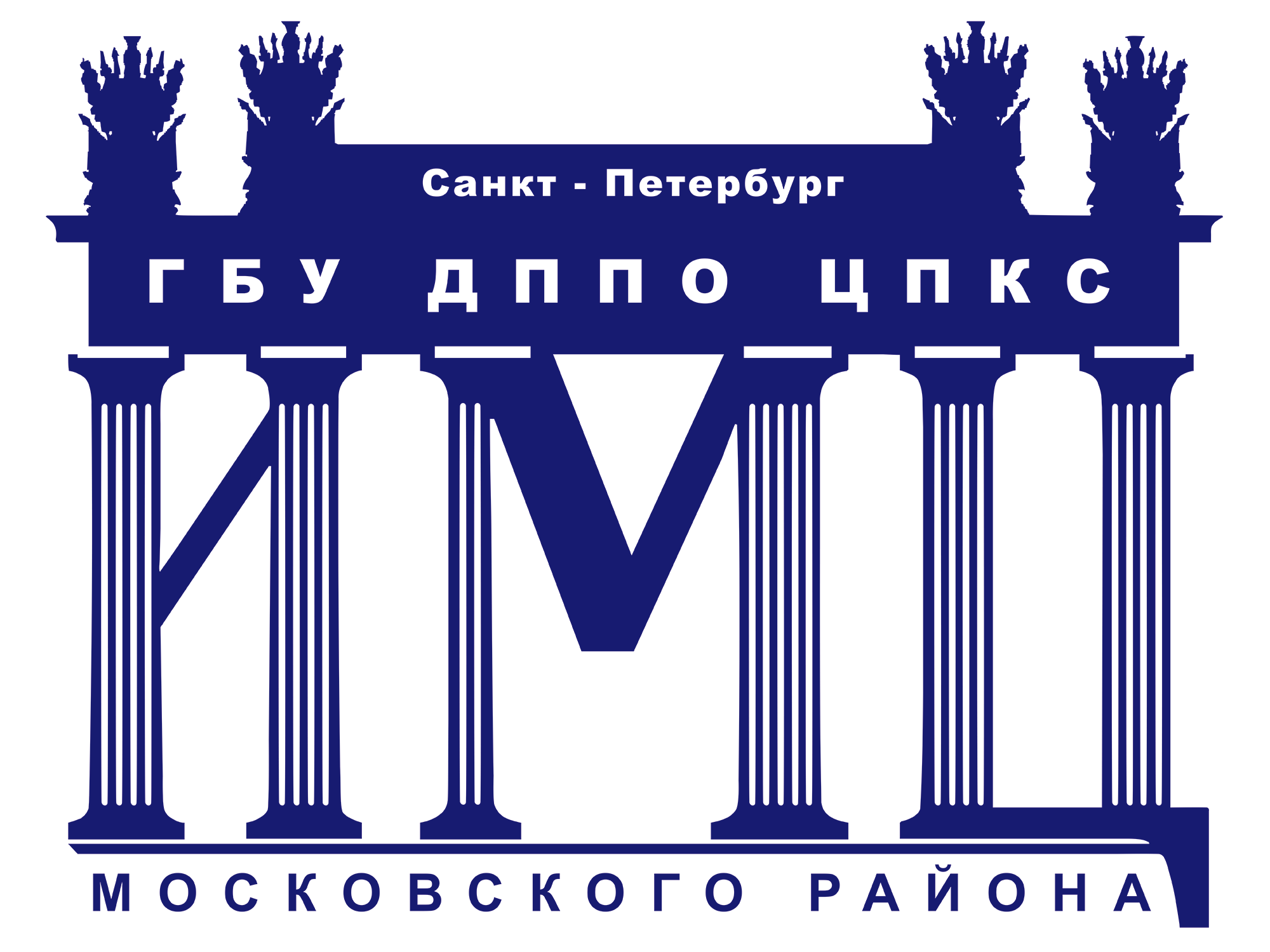 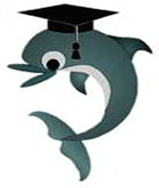 ГБУ ДППО ЦПКС«Информационно-методический центр»Московского района Санкт-ПетербургаГБУ ДППО ЦПКС«Информационно-методический центр»Московского района Санкт-ПетербургаГБОУ гимназия № 524 Московского района Санкт-Петербурга ГБОУ гимназия № 524 Московского района Санкт-Петербурга 